	Vadovaudamasi Lietuvos Respublikos vietos savivaldos įstatymo 16 straipsnio 4 dalimi, 18 straipsnio 1 dalimi, Lietuvos Respublikos švietimo ir mokslo ministro  . spalio 9 d. įsakymu Nr. ĮSAK-1407 „Dėl pareigybių, kurias atliekant darbas yra laikomas pedagoginiu, sąrašo patvirtinimo“, Pagėgių savivaldybės taryba n u s p r e n d ž i a:	1. Pakeisti Pagėgių savivaldybės švietimo įstaigų pedagoginių pareigybių sąrašą, patvirtintą Pagėgių savivaldybės tarybos 2020 m. gegužės 28 d. sprendimu Nr. T-104 „Dėl Pagėgių savivaldybės švietimo įstaigų pedagoginių pareigybių sąrašo patvirtinimo“, ir išdėstyti jį nauja redakcija (pridedama).	2. Pripažinti netekusiu galios Pagėgių savivaldybės tarybos 2020 m. gegužės 28 d. sprendimą Nr. T-104 „Dėl Pagėgių savivaldybės švietimo įstaigų pedagoginių pareigybių sąrašo patvirtinimo“ su vėlesniu pakeitimu.3. Šis sprendimas įsigalioja nuo 2022 m. rugsėjo 1 d.4. Sprendimą paskelbti Pagėgių savivaldybės interneto svetainėje www.pagegiai.lt.	   	Šis sprendimas gali būti skundžiamas Lietuvos Respublikos administracinių ginčų komisijos Klaipėdos apygardos skyriui (H.Manto g. 37, 92236 Klaipėda) Lietuvos Respublikos ikiteisminio administracinių ginčų nagrinėjimo tvarkos įstatymo nustatyta tvarka arba Regionų apygardos administracinio teismo Klaipėdos rūmams (Galinio Pylimo g. 9, 91230 Klaipėda) Lietuvos Respublikos administracinių bylų teisenos įstatymo nustatyta tvarka per 1 (vieną) mėnesį nuo sprendimo paskelbimo ar įteikimo suinteresuotam asmeniui dienos. SUDERINTA:Administracijos direktorius                                                                              Virginijus Komskis     		               		                Dokumentų valdymo ir teisės skyriausvyresnioji specialistė				              Ingrida Zavistauskaitė		Dokumentų valdymo ir teisės skyriausvyriausioji specialistė (kalbos ir archyvo tvarkytoja)	                                    Laimutė Mickevičienė  Parengė Virginija Sirvidienė,Švietimo, kultūros, sporto ir civilinės metrikacijos skyriaus vedėja                   				PATVIRTINTA				Pagėgių savivaldybės tarybos 				2022 m. balandžio 27 d. 				sprendimu Nr. T-PAGĖGIŲ savivaldybės ŠVIETIMO ĮSTAIGŲ PEDAGOGINIŲ pareigybių sąrašas______________________________                          Pagėgių savivaldybės tarybos                           veiklos reglamento                           2 priedas PAGĖGIŲ SAVIVALDYBĖS TARYBOS SPRENDIMO PROJEKTO„DĖL PAGĖGIŲ SAVIVALDYBĖS TARYBOS 2020 M. GEGUŽĖS 28 D. SPRENDIMO nR. t-104 „dėl PAGĖGIŲ savivaldybės šVIETIMO ĮSTAIGŲ pedagoginių pareigybiŲ sąrašo patvirtinimo“ PAKEITIMO“ AIŠKINAMASIS RAŠTAS2022-04-12Parengto projekto tikslai ir uždaviniai      Pagėgių savivaldybės tarybai 2022 m. vasario 14 d. priėmus sprendimus  Nr. T-37  „Dėl sutikimo reorganizuoti Pagėgių sav. Stoniškių pagrindinę mokyklą“ ir Nr. T-38 „Dėl sutikimo reorganizuoti Pagėgių savivaldybės Natkiškių Zosės Petraitienės pagrindinę mokyklą“ patikslinamas pedagoginių pareigybių sąrašas. Kaip šiuo metu yra sureguliuoti projekte aptarti klausimaiSprendimo projektas parengtas vadovaujantis Lietuvos Respublikos vietos savivaldos įstatymo 16 straipsnio 4 dalimi, 18 straipsnio 1 dalimi, Lietuvos Respublikos švietimo ir mokslo ministro  . spalio 9 d. įsakymu Nr. ĮSAK-1407 „Dėl pareigybių, kurias atliekant darbas yra laikomas pedagoginiu, sąrašo patvirtinimo“. Kokių teigiamų rezultatų laukiamaBus pakeistas pagal galiojančius teisės aktus Pagėgių savivaldybės švietimo įstaigų pedagoginių pareigybių sąrašas, kuris įsigalios nuo ateinančių 2022−2023 mokslo metų, baigus pagrindinių mokyklų reorganizaciją. Galimos neigiamos priimto projekto pasekmės ir kokių priemonių reikėtų imtis, kad tokių pasekmių būtų išvengta.Neigiamų pasekmių nenumatyta.Kokius galiojančius aktus (tarybos, mero, Savivaldybės administracijos direktoriaus) reikėtų pakeisti ir panaikinti, priėmus sprendimą pagal teikiamą projektą.      Nereikės keisti ar naikinti kitų galiojančių aktų, priėmus sprendimą pagal teikiamą projektą.Jeigu priimtam sprendimui reikės kito tarybos sprendimo, mero potvarkio ar administracijos direktoriaus įsakymo, kas ir kada juos turėtų parengti.Nereikės priimti kito spendimo priimtam sprendimui.Ar reikalinga atlikti sprendimo projekto antikorupcinį vertinimąŠis sprendimas antikorupciniu požiūriu nevertinamas.Sprendimo vykdytojai ir įvykdymo terminai, lėšų, reikalingų sprendimui įgyvendinti, poreikis (jeigu tai numatoma – derinti su Finansų skyriumi)Už sprendimo vykdymą atsakingi Pagėgių savivaldybės švietimo įstaigų vadovai.Projekto rengimo metu gauti specialistų vertinimai ir išvados, ekonominiai apskaičiavimai (sąmatos) ir konkretūs finansavimo šaltiniai.Neigiamų specialistų vertinimų ir išvadų negauta. Projekto rengėjas ar rengėjų grupė.Švietimo, kultūros, sporto ir civilinės metrikacijos skyriaus vedėja Virginija Sirvidienė, tel. 57 367, el.p. v.sirvidienė@pagegiai.lt. Kiti, rengėjo nuomone, reikalingi pagrindimai ir paaiškinimai.Nėra kitų rengėjo pagrindimų ir paaiškinimų.Švietimo, kultūros, sporto ir civilinės metrikacijos skyriaus vedėja                   Virginija Sirvidienė     	Vadovaudamasi Lietuvos Respublikos vietos savivaldos įstatymo 16 straipsnio 4 dalimi, 18 straipsnio 1 dalimi, Lietuvos Respublikos švietimo ir mokslo ministro  . spalio 9 d. įsakymu Nr. ĮSAK-1407 „Dėl pareigybių, kurias atliekant darbas yra laikomas pedagoginiu, sąrašo patvirtinimo“, Pagėgių savivaldybės taryba n u s p r e n d ž i a:	1. Patvirtinti Pagėgių savivaldybės švietimo įstaigų pedagoginių pareigybių sąrašą (pridedama).	2. Pripažinti netekusiu galios Pagėgių savivaldybės tarybos 2016 m. gruodžio 22 d. sprendimą Nr. T-232 „Dėl Pagėgių savivaldybės mokyklų pedagoginių pareigybių sąrašo patvirtinimo“ su vėlesniu pakeitimu.3. Šis sprendimas įsigalioja nuo 2020 m. rugsėjo 1 d.4. Sprendimą paskelbti Pagėgių savivaldybės interneto svetainėje www.pagegiai.lt.	   	Šis sprendimas gali būti skundžiamas Regionų apygardos administracinio teismo Klaipėdos rūmams (Galinio Pylimo g. 9, 91230 Klaipėda) Lietuvos Respublikos administracinių bylų teisenos įstatymo nustatyta tvarka per 1 (vieną) mėnesį nuo sprendimo paskelbimo ar įteikimo suinteresuotam asmeniui dienos. Savivaldybės meras			                               Vaidas Bendaravičius				PATVIRTINTA				Pagėgių savivaldybės tarybos 				2020 m. gegužės 28 d. 				sprendimu Nr. T-104PAGĖGIŲ savivaldybės MOKYKLŲ PEDAGOGINIŲ pareigybių sąrašas______________________________              Vadovaudamasi Lietuvos Respublikos vietos savivaldos įstatymo 18 straipsnio 1 dalimi ir atsižvelgdama į Pagėgių savivaldybės Natkiškių Zosės Petraitienės pagrindinės mokyklos direktoriaus pavaduotojos ugdymui, vykdančios direktoriaus funkcijas, 2021 m. rugsėjo 3 d. prašymą Nr. S-50 „Dėl mokytojo padėjėjo 0,5 etato įsteigimo“, Pagėgių savivaldybės taryban u s p r e n d ž i a:               1. Pakeisti Pagėgių savivaldybės tarybos 2020 m. gegužės 28 d. sprendimu Nr. T-104 „Dėl Pagėgių savivaldybės švietimo įstaigų pedagoginių pareigybių sąrašo patvirtinimo“ patvirtintą priedo 3 eilutę ir ją išdėstyti taip:„		„.               2. Šis sprendimas įsigalioja nuo 2021 m. spalio 1 d.               3. Sprendimą paskelbti Pagėgių savivaldybės interneto svetainėje www.pagegiai.lt.	   Šis sprendimas gali būti skundžiamas Regionų apygardos administracinio teismo Klaipėdos rūmams (Galinio Pylimo g. 9, 91230 Klaipėda) Lietuvos Respublikos administracinių bylų teisenos įstatymo nustatyta tvarka per 1 (vieną) mėnesį nuo sprendimo paskelbimo ar įteikimo suinteresuotam asmeniui dienos. Savivaldybės meras				                 Vaidas Bendaravičius		Projektas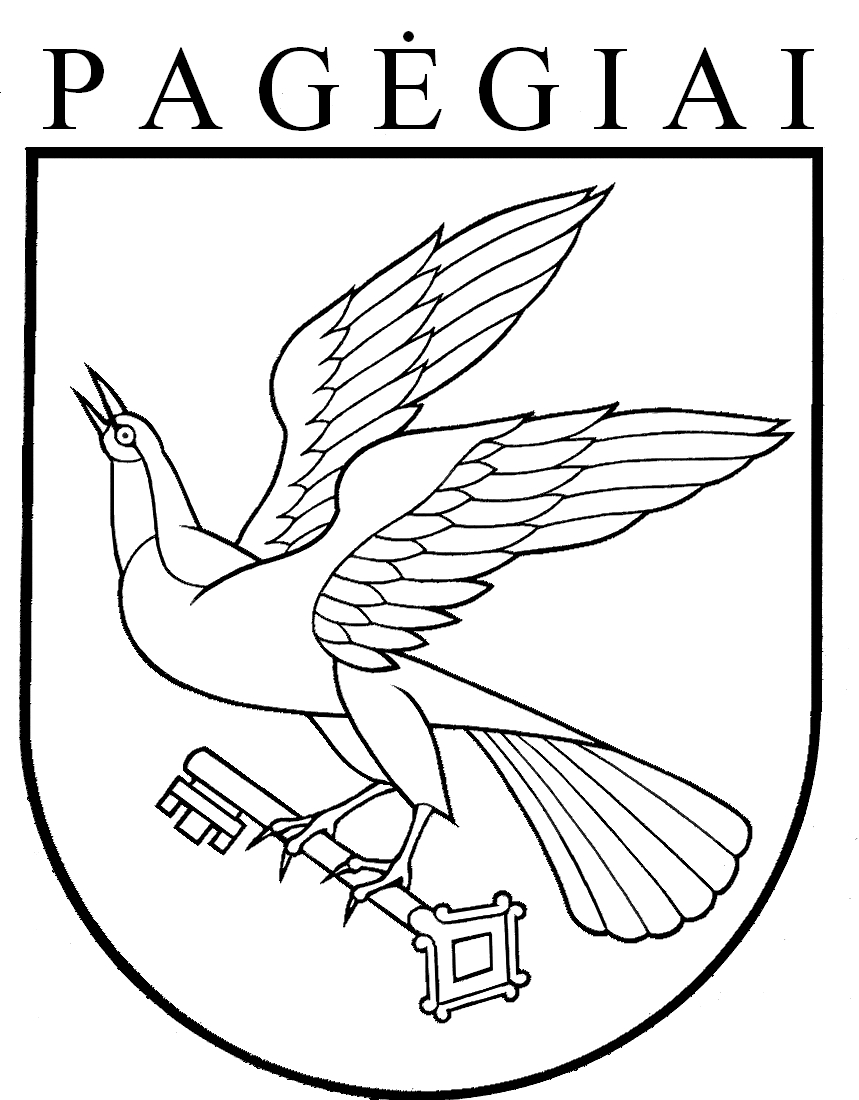 PAGĖGIŲ SAVIVALDYBĖS TARYBAsprendimasDĖL PAGĖGIŲ SAVIVALDYBĖS TARYBOS 2020 M. GEGUŽĖS 28 D. SPRENDIMO nR. t-104 „dėl PAGĖGIŲ savivaldybės šVIETIMO ĮSTAIGŲ pedagoginių pareigybiŲ sąrašo patvirtinimo“ PAKEITIMO2022 m. balandžio 12 d. Nr. T1-94PagėgiaiEil. Nr.Įstaigos pavadinimasPedagoginės pareigybės pavadinimas1.Pagėgių Algimanto Mackaus gimnazijaDirektorius1.Pagėgių Algimanto Mackaus gimnazijaDirektoriaus pavaduotojas ugdymui1.Pagėgių Algimanto Mackaus gimnazijaNeformaliojo (papildomojo) ugdymo mokytojas (pedagogas)1.Pagėgių Algimanto Mackaus gimnazijaSocialinis pedagogas1.Pagėgių Algimanto Mackaus gimnazijaPsichologas1.Pagėgių Algimanto Mackaus gimnazijaSpecialusis pedagogas1.Pagėgių Algimanto Mackaus gimnazijaLogopedas1.Pagėgių Algimanto Mackaus gimnazijaPriešmokyklinio ugdymo pedagogas1.Pagėgių Algimanto Mackaus gimnazijaMokytojas1.Pagėgių Algimanto Mackaus gimnazijaBibliotekininkas1.Pagėgių Algimanto Mackaus gimnazijaMokytojo padėjėjas 1.1.Natkiškių Zosės Petraitienės skyriusPriešmokyklinio ugdymo pedagogas1.1.Natkiškių Zosės Petraitienės skyriusMokytojas1.1.Natkiškių Zosės Petraitienės skyriusMokytojo padėjėjas1.2.Stoniškių skyriusPriešmokyklinio ugdymo pedagogas1.2.Stoniškių skyriusMokytojas1.2.Stoniškių skyriusMokytojo padėjėjas2.Vilkyškių Johaneso Bobrovskio gimnazijaDirektorius2.Vilkyškių Johaneso Bobrovskio gimnazijaDirektoriaus pavaduotojas ugdymui2.Vilkyškių Johaneso Bobrovskio gimnazijaSpecialusis pedagogas2.Vilkyškių Johaneso Bobrovskio gimnazijaLogopedas2.Vilkyškių Johaneso Bobrovskio gimnazijaSocialinis pedagogas2.Vilkyškių Johaneso Bobrovskio gimnazijaMokytojas2.Vilkyškių Johaneso Bobrovskio gimnazijaPriešmokyklinio ugdymo pedagogas2.Vilkyškių Johaneso Bobrovskio gimnazijaBibliotekininkas2.Vilkyškių Johaneso Bobrovskio gimnazijaAuklėtojas (ikimokyklinio ugdymo pedagogas)2.Vilkyškių Johaneso Bobrovskio gimnazijaMokytojo padėjėjas3.Pagėgių lopšelis-darželisDirektorius3.Pagėgių lopšelis-darželisDirektoriaus pavaduotojas ugdymui3.Pagėgių lopšelis-darželisAuklėtojas3.Pagėgių lopšelis-darželisPriešmokyklinio ugdymo pedagogas3.Pagėgių lopšelis-darželisMokytojas3.Pagėgių lopšelis-darželisLogopedas 3.Pagėgių lopšelis-darželisMokytojo padėjėjas4.Pagėgių savivaldybės Meno ir sporto mokyklaDirektorius4.Pagėgių savivaldybės Meno ir sporto mokyklaDirektoriaus pavaduotojas ugdymui4.Pagėgių savivaldybės Meno ir sporto mokyklaMokytojas4.Pagėgių savivaldybės Meno ir sporto mokyklaTreneris4.Pagėgių savivaldybės Meno ir sporto mokyklaKoncertmeisteris, akompaniatoriusPAGĖGIŲ SAVIVALDYBĖS TARYBAsprendimasdėl PAGĖGIŲ savivaldybės šVIETIMO ĮSTAIGŲ pedagoginių pareigybių sąrašo patvirtinimo 2020 m. gegužės 28 d. Nr. T-104PagėgiaiEil. Nr.Įstaigos pavadinimasPedagoginės pareigybės pavadinimas1.Pagėgių Algimanto Mackaus gimnazijaDirektorius1.Pagėgių Algimanto Mackaus gimnazijaDirektoriaus pavaduotojas ugdymui1.Pagėgių Algimanto Mackaus gimnazijaNeformaliojo (papildomojo) ugdymo mokytojas (pedagogas)1.Pagėgių Algimanto Mackaus gimnazijaSocialinis pedagogas1.Pagėgių Algimanto Mackaus gimnazijaPsichologas1.Pagėgių Algimanto Mackaus gimnazijaSpecialusis pedagogas1.Pagėgių Algimanto Mackaus gimnazijaLogopedas1.Pagėgių Algimanto Mackaus gimnazijaPriešmokyklinio ugdymo pedagogas1.Pagėgių Algimanto Mackaus gimnazijaMokytojas1.Pagėgių Algimanto Mackaus gimnazijaBibliotekininkas1.Pagėgių Algimanto Mackaus gimnazijaMokytojo padėjėjas 2.Vilkyškių Johaneso Bobrovskio gimnazijaDirektorius2.Vilkyškių Johaneso Bobrovskio gimnazijaDirektoriaus pavaduotojas ugdymui2.Vilkyškių Johaneso Bobrovskio gimnazijaSpecialusis pedagogas2.Vilkyškių Johaneso Bobrovskio gimnazijaLogopedas2.Vilkyškių Johaneso Bobrovskio gimnazijaSocialinis pedagogas2.Vilkyškių Johaneso Bobrovskio gimnazijaMokytojas2.Vilkyškių Johaneso Bobrovskio gimnazijaPriešmokyklinio ugdymo pedagogas2.Vilkyškių Johaneso Bobrovskio gimnazijaBibliotekininkas2.Vilkyškių Johaneso Bobrovskio gimnazijaAuklėtojas (ikimokyklinio ugdymo pedagogas)2.Vilkyškių Johaneso Bobrovskio gimnazijaMokytojo padėjėjas3. Natkiškių Zosės Petraitienės pagrindinė mokyklaDirektorius3. Natkiškių Zosės Petraitienės pagrindinė mokyklaDirektoriaus pavaduotojas ugdymui3. Natkiškių Zosės Petraitienės pagrindinė mokyklaSocialinis pedagogas3. Natkiškių Zosės Petraitienės pagrindinė mokyklaMokytojas3. Natkiškių Zosės Petraitienės pagrindinė mokyklaPriešmokyklinio ugdymo pedagogas3. Natkiškių Zosės Petraitienės pagrindinė mokyklaBibliotekininkas4.Stoniškių pagrindinė mokyklaDirektorius4.Stoniškių pagrindinė mokyklaDirektoriaus pavaduotojas ugdymui4.Stoniškių pagrindinė mokyklaSocialinis pedagogas4.Stoniškių pagrindinė mokyklaMokytojas4.Stoniškių pagrindinė mokyklaPriešmokyklinio ugdymo pedagogas4.Stoniškių pagrindinė mokyklaLogopedas4.Stoniškių pagrindinė mokyklaBibliotekininkas4.1.Stoniškių pagrindinės mokyklosŠilgalių mokykla-daugiafunkcis centrasMokytojas4.1.Stoniškių pagrindinės mokyklosŠilgalių mokykla-daugiafunkcis centrasPriešmokyklinio ugdymo pedagogas4.1.Stoniškių pagrindinės mokyklosŠilgalių mokykla-daugiafunkcis centrasMokytojo padėjėjas5.Pagėgių lopšelis-darželisDirektorius5.Pagėgių lopšelis-darželisDirektoriaus pavaduotojas ugdymui5.Pagėgių lopšelis-darželisAuklėtojas5.Pagėgių lopšelis-darželisPriešmokyklinio ugdymo pedagogas5.Pagėgių lopšelis-darželisMokytojas5.Pagėgių lopšelis-darželisLogopedas6.Pagėgių savivaldybės Meno ir sporto mokyklaDirektorius6.Pagėgių savivaldybės Meno ir sporto mokyklaDirektoriaus pavaduotojas ugdymui6.Pagėgių savivaldybės Meno ir sporto mokyklaMokytojas6.Pagėgių savivaldybės Meno ir sporto mokyklaTreneris6.Pagėgių savivaldybės Meno ir sporto mokyklaKoncertmeisteris, akompaniatoriusPAGĖGIŲ SAVIVALDYBĖS TARYBAsprendimasdĖL PAGĖGIŲ SAVIVALDYBĖS TARYBOS 2020 M. GEGUŽĖS 28 D. SPRENDIMO  NR. T-104 „dėl PAGĖGIŲ savivaldybės šVIETIMO ĮSTAIGŲ pedagoginių pareigybių sąrašo patvirtinimo“ PAKEITIMO2021 m. rugsėjo 16 d. Nr. T-175Pagėgiai3.Natkiškių Zosės Petraitienės pagrindinė mokyklaDirektorius3.Natkiškių Zosės Petraitienės pagrindinė mokyklaDirektoriaus pavaduotojas ugdymui3.Natkiškių Zosės Petraitienės pagrindinė mokyklaSocialinis pedagogas3.Natkiškių Zosės Petraitienės pagrindinė mokyklaMokytojas3.Natkiškių Zosės Petraitienės pagrindinė mokyklaPriešmokyklinio ugdymo pedagogas3.Natkiškių Zosės Petraitienės pagrindinė mokyklaBibliotekininkas3.Natkiškių Zosės Petraitienės pagrindinė mokyklaMokytojo padėjėjas